СУМСЬКА МІСЬКА РАДАVII СКЛИКАННЯ ______ СЕСІЯРІШЕННЯВраховуючи звернення до департаменту забезпечення ресурсних платежів комунального підприємства «Інфосервіс» Сумської міської ради від 16 квітня 2018 року № 102, протокол постійної комісії з питань планування соціально-економічного розвитку, бюджету, фінансів, розвитку підприємництва, торгівлі та послуг, регуляторної політики, відповідно до статті 327, Цивільного кодексу України та статей 136 та 137 Господарського кодексу України, керуючись статтею 25 та частиною п’ятою статті 60 Закону України «Про місцеве самоврядування в Україні», Сумська міська радаВИРІШИЛА:1. Унести зміни в рішення міської ради від 03 травня 2018 року № 3373-МР «Про передачу в оперативне управління та на баланс комунальній установі «Сумська міська дитяча лікарня Святої Зінаїди» майна комунальної власності територіальної громади міста Суми», а саме: додати пункт № 5 (відповідно змінивши наступну нумерацію пунктів рішення) наступного змісту,5. Комунальному підприємству «Інфосервіс» Сумської міської ради надати фінансову підтримку за рахунок міського бюджету у розмірі 85000,00 (вісімдесят п’ять тисяч грн. 00 коп.).Сумський міський голова                                                                   О.М. ЛисенкоІніціатор: Баранов А.В.Проект рішення підготовлено: КП «Інфосервіс» СМРДоповідач -______________ЛИСТ РОЗСИЛКИрішення Сумської міської радиПро внесення змін до рішення міської ради від 03 травня 2018 року № 3373-МР «Про передачу в оперативне управління та на баланс комунальній установі «Сумська міська дитяча лікарня Святої Зінаїди» майна комунальної власності територіальної громади міста Суми»Директор КП «Інфосервіс» СМР			О.В. Дяговець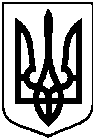 від                                         № м. СумиПро внесення змін до рішення міської ради від 03 травня 2018 року № 3373-МР «Про передачу в оперативне управління та на баланс комунальній установі «Сумська міська дитяча лікарня Святої Зінаїди» майна комунальної власності територіальної громади міста Суми»№ з/пНазва підприємства, установи, організаціїПрізвище І.П. керівникаПоштова та електронна адресиНеобхідна кількість примірників рішення СМРДепартамент забезпечення ресурсних платежів Сумської міської радиКлименко Ю.М.dresurs@smr.gov.ua5Виконавчий комітет Сумської міської ради, перший заступник міського голови Войтенко В.В.rada@smr.gov.ua1Комунальне підприємство «Інфосервіс» Сумської міської радиДяговець О.В.kpinfo.sumy@gmail.com1